TRIVIS - Střední škola veřejnoprávní a Vyšší odborná škola prevence kriminality 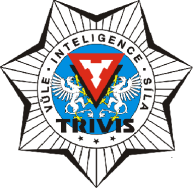 a krizového řízení Praha,s. r. o.Hovorčovická 1281/11 182 00  Praha 8 - Kobylisy OR vedený Městským soudem v Praze, oddíl C, vložka 50353Telefon a fax: 233 543 233          E-mail : trivis.skola@seznam.cz                IČO 25 10 91 38Č. j.:A-001/13                                            S m ě r n i c epovolování  individuálního vzdělávacího plánu studentům VOŠ	Individuální vzdělávací plán studentů VOŠ  TRIVIS Praha s.r.o.  je ředitelem povolován v souladu s §  18 zákona č. 561/2004 Sb., o předškolním, základním, středním, vyšším odborném a jiném vzdělávání (školský zákon) ve znění změn a doplňkůŘeditel školy může s písemným doporučením školského poradenského zařízení povolit nezletilému žákovi se speciálními vzdělávacími potřebami nebo s mimořádným nadáním na žádost jeho zákonného zástupce a zletilému žákovi nebo studentovi se speciálními vzdělávacími potřebami nebo s mimořádným nadáním na jeho žádost vzdělávání podle individuálního vzdělávacího plánu. Ve středním vzdělávání nebo vyšším odborném vzdělávání může ředitel školy povolit vzdělávání podle individuálního vzdělávacího plánu i z jiných závažných důvodů.I.   Obecné ustanoveníŘeditel školy na základě písemné žádosti může povolit studentovi individuální vzdělávací plánIndividuální vzdělávací plán umožňuje studentovi upravit si některé  své studijní povinnosti  podle své individuální potřeby Zvolit si termíny prověření znalostí podle schváleného předem naplánovaného           časového harmonogramuIndividuální vzdělávací plán musí být sestaven tak, aby vyhovoval akreditovanému vzdělávacímu programu VOŠII.   Postup u individuálního vzdělávacího plánuStudent vyplní  žádost o povolení individuálního vzdělávacího plánu, kde  uvede  jméno a příjmení, formu studia, obor studia, kontaktní adresu, PSČ telefon , e-mail, důvod žádosti, datum  a podpisIndividuální vzdělávací plán povoluje ředitel školy.O individuální vzdělávací plán je možné žádat do 30 dnů po začátku daného období na sekretariátu VOŠ. Výjimečně je možné žádat i v průběhu školního roku.Vzhledem k náročnosti zpracování individuálního vzdělávacího plánu studenta se zvyšuje školné o 1.000,- Kč za každé období školního roku Dodatek  ke smlouvě student podepíše a zaplatí poplatek po povolením individuálního vzdělávacího plánu. III.   Individuální studijní plán a rozpis konzultacíNa každý předmět student vyplní jednotný formulář, který obsahuje, jméno a příjmení, ročník, formu studia, obor, kontaktní adresu, PSČ, tel., e-mail, vyučujícího a předmět. Vyučující vyplní v rámci individuálního vzdělávacího plánu obsah, požadavky, časový plán, rozpis konzultací, způsob a termín prověřování znalostí k danému předmětu, datum a podpis učitele Takto zpracovaný dokument podepsaný studentem na každý předmět vzdělávání  je předložen řediteli školy k podpisu do 30 dnů od povolení individuálního vzdělávacího plánuV případě nedodržení formálních náležitostí v rámci schvalovacího procesu, bude individuální vzdělávací plán zrušenIV. Závěrečné ustanoveníVšechny uvedené dokumenty jsou součástí  pedagogické dokumentace  studenta školy a zakládají se podle příslušných předpisu MŠMTTato směrnice nabývá účinnosti dnem 1. září 2014, kdy  s ní byli seznámeni studenti, pedagogové  a pracovníci školy.V Praze dne 1. září 2014                                                                                        RNDr. Marta Koníčková                                                               ředitel TRIVIS – SŠV a VOŠ PK a KŘ Praha, s. r. o.